Modèle note d’opportunité Logo de l’établissement Logo des partenaires La Note d’opportunité de projet (NOP) doit être limitée à 10 pages maximum.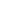 DESCRIPTION SOMMAIRE DU PROJETI.1	Contexte et enjeuxI.2	Stratégie et objectifs prioritaires 1.3     Contenus et prestations I.4	Dynamique territorialeI.5	Montage institutionnelI.6	Durée, coût, plan de financement JUSTIFICATION et points complémentaires Nom de l’établissementRégion ou périmètre géographiquePublic Cibles prioritairesPartenaires engagésActeur pivot pressentiBudget global Cofinancement BénéficiairesDémarrage prévuPrestations retenues Indicateurs d’évaluation proposés